МЕЖВЕДОМСТВЕННАЯ САНИТАРНО-ПРОТИВОЭПИДЕМИЧЕСКАЯ КОМИССИЯ НЕФТЕЮГАНСКОГО РАЙОНА628309, г. Нефтеюганск, 3 мкр., 21 д.,тел./факс 22-55-61 11 часов 00 минут                                                                                                                 Здание администрации19 марта  2018  года                                                                                            Нефтеюганского района, каб. 430ПРОТОКОЛ ВНЕОЧЕРЕДНОГО ЗАСЕДАНИЯ №2ХОД ЗАСЕДАНИЯ:«О сложившейся неблагополучной  эпидемической обстановки по ОКИ, в том числе вирусной этиологии, в НРМДОБУ «Центр развития ребенка – детский сад «Улыбка» сп.  Салым Нефтеюганского района»О заболеваемости ОКИ в НРМДОБУ «Центр развития ребенка – детский сад «Улыбка».Противоэпидемические мероприятия по локализации очага инфекционной заболеваемости. Экстренные меры профилактики._______________________________________________________________________Выступили: Балабух Марина Михайловна:16.03.2018 зарегистрирована групповая заболеваемость в количестве 9 человек в сп. Салым с вовлечением организованного коллектива детской дошкольной образовательной организации.  В том числе дети – 8 чел., взрослые (воспитатель) – 1 чел. В структуре заболеваемости 2 случая ОКИ: ротовирусной и норовирусной этиологии, 7 случаев ОКИ неуточненной этиологииНоговицина Ольга Римовна, Рябухина Татьяна Геннадьевна:В период с 16.03.2018 по 18.03.2018 в сп. Салым зарегистрирована вспышечная заболеваемость острыми кишечными инфекциями вирусной этиологии. В эпидемический процесс вовлечены организованные дети и воспитатель первой младшей группы и один ребенок второй младшей А группы НРМДОБУ «Центр развития ребенка – детский сад «Улыбка» сп. Салым.Первые заболевшие зарегистрированы 16.03.2018 в количестве 7 человек.Доминирующие симптомы заболевания: рвота и жидкий стул.Заболевание протекает в легкой и средне тяжелой степени.Все заболевшие находятся на амбулаторном лечении.На 19.03.2017 общее количество заболевших – 9 человек, в том числе:- дети 1 младшей группы – 7 человек;- дети 2ой младшей группы «А» - 1 человек;- взрослые - 1 человек (воспитатель 1 мл. группы).При лабораторном обследовании методом ИХА на кишечные вирусы у двух детей выявлены рота-  и норовирусы.Биологический материала в количестве 19 проб направлен в ООО оздоровительный центр «Вира» для исследования методом ПЦР. Результаты будут готовы к 1400 19.03.2018 года.При сборе эпидемического анамнеза установлено: 2 ребенка выезжали в период с 8.03. по 11.03. 18 в гг. Тобольск и Сургут.Четверо заболевших употребляют воду без кипячения после очистки на очистной установке сп. Салым.  Установлен круг контактных лиц. Всего в контакте с больными состояли 68 человек, из них:- 31 ребенок из ДОУ (1ая младшая – 13 чел., 2ая младшая А – 18 чел.)- 10 детей из семейных очагов (6-СОШ, 3-ДОУ, 1-неорганизованный);-  27 взрослых (в том числе персонал группы – 3 чел.) Проведенные мероприятия:Котова Надежда Васильевна: Решили:Руководствуясь Федеральным законом № 52-ФЗ от 30.03.1999 «О санитарно-эпидемиологическом благополучии населения», в соответствии с требованиями действующего законодательства, в том числе СП 3.1/3.2.3146-13 «Общие требования по профилактике инфекционных и паразитарных болезней», СП 3.1.1.3108-13 «Профилактика острых кишечных инфекций»,  МУ 3.1.12969-11 «Эпидемиологический надзор, лабораторная диагностика и профилактика норовирусной инфекции», МУ 3.1.1.2957-11 «Эпидемиологический надзор, лабораторная диагностика и профилактика ротавирусной инфекции», СП3.1.2950-11 «Профилактка энтеровирусной (неполио) инфекции», МУ 3.1.1.2363-08 «Эпидемиологический надзор и профилактика энтеровирусных (неполио) инфекций» СанПиН 2.1.4.1074-01 «Питьевая вода. Гигиенические требования к качеству воды централизованных систем питьевого водоснабжения. Контроль качества. Гигиенические требования к обеспечению безопасности систем горячего водоснабжения», СанПиН 2.1.4.2496-09 «Гигиенические требования к обеспечению безопасности систем горячего водоснабжения»   и с учетом эпидемиологической ситуации предлагаем обеспечить исполнение в полном объеме:Директору департамента образования и молодежной политики Нефтеюганского района:Обеспечить закрытие НРМДОБУ «Центр развития ребенка – детский сад «Улыбка» (далее – д/с «Улыбка») с целью прерывания контактно-бытового пути передачи инфекции и локализации очага инфекции на период: с 19.03.2018 по 23.03.2018 включительно.   Обеспечить проведение в очаге ОКИ  текущей дезинфекции средствами, эффективными в отношении наиболее устойчивых вирусов (энтеровирусы Коксаки, ЕСНО, полиомиелита, гепатита A) или норовирусов (с использованием суррогатного калицивируса кошек - FCV), в том числе с ротацией дезинфицирующих средств – до 23.03.2018. Обеспечить проведение заключительной дезинфекции в организованном коллективе при регистрации 2-х и более случаев заболевших, силами сторонней специализированной организации, с проведением контроля эффективности заключительной дезинфекции.Обеспечить проведение камерной дезинфекции постельных принадлежностей при регистрации на 2-х и более случаев в организованном коллективе. Провести внеплановую аттестацию сотрудников д/с «Улыбка» на знание санитарных норм и правил по профилактике острых кишечных инфекций бактериальной и вирусной этиологии до 01.04.2018 с привлечением сотрудников ТО Роспотребнадзора по г. Нефтеюганску, Пыть-Яху и Нефтеюганскому району.На пищеблоках образовательных учреждений сп. Салым временно запретить реализацию блюд без повторной термической обработки на период эпидемиологического неблагополучия по ОКИ, в том числе вирусной этиологии - до 01.04.2018.Обеспечить в образовательных организациях района проведение внеочередного ведомственного контроля за безопасностью функционирования пищеблоков, качеством обработки и дезинфекции оборудования, инвентаря, включая бактериологические исследования объектов внешней среды, лабораторные исследования воды, в том числе и вирусологические - до 01.04.2018.Обеспечить режим горячего водоснабжения в образовательных организациях не менее 60 градусов.2. Главному врачу БУ Ханты-Мансийского автономного округа – Югры «Нефтеюганская районная больница» обеспечить:2.1. Забор клинического материала от больного (фекалии, кровь, рвотные массы, промывные воды желудка и другие) при выявлении больного в день обращения и до начала этиотропного лечения.2.2. Работу по диагностике ОКИ, внедрением методов диагностики вирусных кишечных антропонозов, в том числе высокоэффективных (ПЦР).2.3. Проведение профилактических и противоэпидемических мероприятий по профилактике госпитальных ОКИ, в том числе вирусной этиологии в полном объеме. 2.4. Организацию широкой информационно - просветительной работы по профилактике ОКИ, в том числе и вирусной этиологии  среди населения в осенне-зимне-весенний период с использованием средств массовой информации. 2.5. Не допускать лиц из числа декретированных групп в случае установленного вирусоносительства (выделение вируса без клинических проявлений) к основной работе до получения отрицательного результата повторного лабораторного обследования. 2.6. Проведение в очаге ОКИ текущей дезинфекции средствами, эффективными в отношении наиболее устойчивых вирусов (энтеровирусы Коксаки, ЕСНО, полиомиелита, гепатита A) или норовирусов (с использованием суррогатного калицивируса кошек - FCV), в том числе с ротацией дезинфицирующих средств. 2.7. Проведение заключительной дезинфекции после госпитализации, выздоровления в очаге, с обработкой  всех объектов, что и при текущей дезинфекции, а также проведение камерной дезинфекции постельных принадлежностей (при отсутствии чехлов-наматрасников из влагонепроницаемых материалов).2.8. Медицинское наблюдение за контактными на период максимального инкубационного периода, лабораторное обследование, при необходимости госпитализацию при регистрации случаев ОКИ, в том числе вирусной этиологии.2.9. Контроль за исполнением требований санитарного законодательства, в том числе СанПиН в образовательных учреждениях.3. Руководителям предприятий, индивидуальным предпринимателям и юридическим лицам, деятельность которых связана с эксплуатацией систем водоснабжения и обеспечением населения питьевой водой обеспечить:3.1. Водой, соответствующей требованиям действующего санитарного законодательства население муниципального образования.3.2. Проведение производственного санитарно-вирусологического контроля в соответствии с требованиями МУК 4.2.2029-05 «Санитарно-вирусологический контроль водных объектов».3.3. Проведение анализа и профилактических мер в соответствии с требованиями п. 1.1, 1.5 СП 1.1.1058-01 «Организация и проведение производственного контроля за соблюдением санитарных правил и выполнением санитарно-противоэпидемических (профилактических) мероприятий».3.4. Температуру горячей воды во всех учреждениях поселка и жилых домах, независимо от применяемой системы теплоснабжения не ниже 60 градусов и не выше 75 градусов.3.5. Обеспечить гиперхлорирование воды с концентрацией свободного остаточного хлора на выходе не менее 10 мг/л до 01.04.2018.Председательствовал:Михалев Владлен Геннадьевич- заместитель главы Нефтеюганского района.Присутствовали:Заместитель председателя комиссииПрисутствовали:Заместитель председателя комиссииЩербаков Александр ГеоргиевичБалабух Марина Михайловна - начальник ТО в г.Нефтеюганск, Нефтеюганском районе и г.Пыть-Ях Управления Федеральной службы по надзору в сфере защиты прав потребителей и благополучия человека по Ханты-Мансийскому автономному округу – Югре;- заместитель начальника ТО в г.Нефтеюганск, Нефтеюганском районе и г.Пыть-Ях Управления Федеральной службы по надзору в сфере защиты прав потребителей и благополучия человека по Ханты-Мансийскому автономному округу – Югре;Члены комиссии:Ноговицина Ольга Римовна- главный врач БУ Ханты-Мансийского автономного округа - Югры «Нефтеюганская районная больница»;Котова Надежда Васильевна- директор департамента образования и молодежной политики Нефтеюганского района;Секретарь:Рошка Ирина Викторовна- начальник отдела социально-трудовых отношений администрации Нефтеюганского района.Приглашенные:Кофанова Ольга Александровна Камышан Ирина Игоревна- заместитель директора департамента образования и молодежной политики Нефтеюганского района;- начальник отдела обеспечения безопасности  образовательных учреждений департамента образования и молодежной политики Нефтеюганского района;Рябухина Татьяна Геннадьевна- врач эпидемиолог БУ Ханты-Мансийского автономного округа – Югры «Нефтеюганская районная больница».1.Установлено медицинское наблюдение в течение 7 дней за лицами, бывшими в контакте с больными:- детьми 1 мл. группы (7 дней от момента разобщения);- персоналом ДОУ (7 дней от момента разобщения);- контактными лицами в семейных очагах (7 дней от выявления больного);с отметкой в медицинской документации (опрос, осмотр, термометрия, наблюдение за характером стула).2.2.1.2.2.Организовано однократное лабораторное обследование: - детей 1 мл. группы с ОКИ; - персонала группы;- работников пищеблокадля исследования на кишечные вирусы методом ПЦР (с целью выявления носительства или бессимптомного течения заболевания).Обследование здоровых детей из числа контактных в ДОУ на кишечные вирусы методом ИХА. 3.В 1 младшей группе ДОУ 16.03.2018 года проведена: - заключительная дезинфекция с применением дезрастворов по вирусному режиму с использованием карантинного инвентаря, - кварцевание помещения группы. О проведенных мероприятиях сделана запись в журналах контроля генеральных уборок и кварцевания с пометкой «по эпидпоказаниям».Ветошь после уборки утилизирована, как отходы класса Б.Рекомендовано:Рекомендовано:1.Запретить прием в группу новых детей и перевод детей в другие группы в течение 7 дней от регистрации последнего заболевшего.2.Организовать эффективный утренний фильтр в ДОУ3.Усилить контроль за:-  питьевым режимом, - обработкой игрушек, - проветриванием, - дезинфекцией воздуха с использованием «Дезар».4.Организовать дезинфекцию посуды с использованием дезинфицирующих средств по вирусному режиму в емкости для карантинных инфекций.5.Организовать влажную уборку помещений с использованием дезинфицирующих                          средств в вирусном режиме активных в отношении рота и норовирусов;6.Организовать ежедневную смену полотенец.7.Запретить приготовление салатов без термической обработки8. Отменить массовые мероприятия9.Организовать прогулки на изолированном участке № п/пКоличество пострадавших детейДата чрезвычайного происшествия и описание случившегося (что, где произошло)Меры (запланированные по устранению причин и условий, способствующих возникновению чрезвычайного происшествия, а также меры по предупреждению данных фактов)12Дата заболевания: 16.03.2018 г.В дошкольной группе детей в возрасте 2-3 года НРМДОБУ № ЦРР-д/с «Улыбка»  заболели два воспитанника, диагноз – ОКИ. Диагноз подтверждён 16.03.2018 г. 7 случаев ОКИ – на 19.03.2018 г. не подтверждены.На 19.03.2018 г. новых случаев заболевания ОКИ в НРМДОБУ «ЦРР-д/с «Улыбка» не выявлено. 1. Объявление карантина в I младшей группе.12Дата заболевания: 16.03.2018 г.В дошкольной группе детей в возрасте 2-3 года НРМДОБУ № ЦРР-д/с «Улыбка»  заболели два воспитанника, диагноз – ОКИ. Диагноз подтверждён 16.03.2018 г. 7 случаев ОКИ – на 19.03.2018 г. не подтверждены.На 19.03.2018 г. новых случаев заболевания ОКИ в НРМДОБУ «ЦРР-д/с «Улыбка» не выявлено. 2. Проводится  ежедневный утренний и вечерний фильтр за контактными детьми и обслуживающим персоналом.12Дата заболевания: 16.03.2018 г.В дошкольной группе детей в возрасте 2-3 года НРМДОБУ № ЦРР-д/с «Улыбка»  заболели два воспитанника, диагноз – ОКИ. Диагноз подтверждён 16.03.2018 г. 7 случаев ОКИ – на 19.03.2018 г. не подтверждены.На 19.03.2018 г. новых случаев заболевания ОКИ в НРМДОБУ «ЦРР-д/с «Улыбка» не выявлено. 3. Не допускается перевод контактных детей и персонала в другие группы, приема вновь прибывших детей.12Дата заболевания: 16.03.2018 г.В дошкольной группе детей в возрасте 2-3 года НРМДОБУ № ЦРР-д/с «Улыбка»  заболели два воспитанника, диагноз – ОКИ. Диагноз подтверждён 16.03.2018 г. 7 случаев ОКИ – на 19.03.2018 г. не подтверждены.На 19.03.2018 г. новых случаев заболевания ОКИ в НРМДОБУ «ЦРР-д/с «Улыбка» не выявлено. 4. Обеспечивается проветривание  детских и других помещений коллектива.12Дата заболевания: 16.03.2018 г.В дошкольной группе детей в возрасте 2-3 года НРМДОБУ № ЦРР-д/с «Улыбка»  заболели два воспитанника, диагноз – ОКИ. Диагноз подтверждён 16.03.2018 г. 7 случаев ОКИ – на 19.03.2018 г. не подтверждены.На 19.03.2018 г. новых случаев заболевания ОКИ в НРМДОБУ «ЦРР-д/с «Улыбка» не выявлено. 5. Проводится ежедневная дезинфекция всех помещения дошкольных групп, в том числе  игрушек.12Дата заболевания: 16.03.2018 г.В дошкольной группе детей в возрасте 2-3 года НРМДОБУ № ЦРР-д/с «Улыбка»  заболели два воспитанника, диагноз – ОКИ. Диагноз подтверждён 16.03.2018 г. 7 случаев ОКИ – на 19.03.2018 г. не подтверждены.На 19.03.2018 г. новых случаев заболевания ОКИ в НРМДОБУ «ЦРР-д/с «Улыбка» не выявлено. 6. Обеспечивается своевременная изоляция заболевших  воспитанников.12Дата заболевания: 16.03.2018 г.В дошкольной группе детей в возрасте 2-3 года НРМДОБУ № ЦРР-д/с «Улыбка»  заболели два воспитанника, диагноз – ОКИ. Диагноз подтверждён 16.03.2018 г. 7 случаев ОКИ – на 19.03.2018 г. не подтверждены.На 19.03.2018 г. новых случаев заболевания ОКИ в НРМДОБУ «ЦРР-д/с «Улыбка» не выявлено. 7.Обеспечивается соблюдение принципа «групповой изоляции» при проведении спортивных, музыкальных и других дополнительных занятий.12Дата заболевания: 16.03.2018 г.В дошкольной группе детей в возрасте 2-3 года НРМДОБУ № ЦРР-д/с «Улыбка»  заболели два воспитанника, диагноз – ОКИ. Диагноз подтверждён 16.03.2018 г. 7 случаев ОКИ – на 19.03.2018 г. не подтверждены.На 19.03.2018 г. новых случаев заболевания ОКИ в НРМДОБУ «ЦРР-д/с «Улыбка» не выявлено. 8. Проводится санитарно-просветительской работы (предупреждение, распознавание (симптоматике) и лечение) по профилактике кишечной инфекции среди воспитанников и их родителей.Председатель комиссии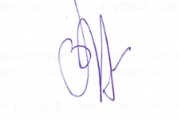      В.Г. МихалевСекретарь комиссии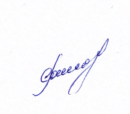    И.В. Рошка